RC-FO-10/V1/2016-ABR-13RC-FO-10/V1/2016-ABR-13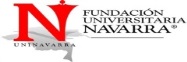                                                               SISTEMA DE CONTROL CERTIFICACIONES- ACADÉMICAS REGISTRO Y  CONTROL                                                              SISTEMA DE CONTROL CERTIFICACIONES- ACADÉMICAS REGISTRO Y  CONTROL                                                              SISTEMA DE CONTROL CERTIFICACIONES- ACADÉMICAS REGISTRO Y  CONTROL                                                              SISTEMA DE CONTROL CERTIFICACIONES- ACADÉMICAS REGISTRO Y  CONTROL                                                              SISTEMA DE CONTROL CERTIFICACIONES- ACADÉMICAS REGISTRO Y  CONTROL                                                              SISTEMA DE CONTROL CERTIFICACIONES- ACADÉMICAS REGISTRO Y  CONTROL                                                              SISTEMA DE CONTROL CERTIFICACIONES- ACADÉMICAS REGISTRO Y  CONTROL                                                              SISTEMA DE CONTROL CERTIFICACIONES- ACADÉMICAS REGISTRO Y  CONTROLNOMBRES Y APELLIDOS COMPLETOSFECHA DE SOLICITUDFECHA DE ELABORACIÓNFECHA DE RECEPCIÓN EN SECRETARIAFECHA ENTREGA SECRETARIA A REGISTRO Y CONTROLFECHA DE ENTREGA DEL CERTIFICADO AL ESTUDIANTENÚMERO DOCUMENTO IDENTIFICACIÓNLUGAR EXPEDICIÓN DOCUMENTO DE IDENTIFICACIONPROGRAMA ACADEMICOCODIGO ESTUDIANTILSEMESTRETIPO DE SOLICITUD              CERTIFICADO DE ESTUDIOS                                 OTROS              CERTIFICADO DE ESTUDIOS                                 OTROS              CERTIFICADO DE ESTUDIOS                                 OTROS              CERTIFICADO DE ESTUDIOS                                 OTROS              CERTIFICADO DE ESTUDIOS                                 OTROS              CERTIFICADO DE ESTUDIOS                                 OTROSTIPO DE SOLICITUD              CONTENIDOS PROGRAMATICOS-               CONTENIDOS PROGRAMATICOS-               CONTENIDOS PROGRAMATICOS-               CONTENIDOS PROGRAMATICOS-               CONTENIDOS PROGRAMATICOS-               CONTENIDOS PROGRAMATICOS- TIPO DE SOLICITUD              CERTIFICADO DE NOTAS                      SEMESTRE              CERTIFICADO DE NOTAS                      SEMESTRE              CERTIFICADO DE NOTAS                      SEMESTRE              CERTIFICADO DE NOTAS                      SEMESTRE              CERTIFICADO DE NOTAS                      SEMESTRE              CERTIFICADO DE NOTAS                      SEMESTREOBSERVACIONES                                                              SISTEMA DE CONTROL CERTIFICACIONES- ACADÉMICAS REGISTRO Y CONTROL                                                              SISTEMA DE CONTROL CERTIFICACIONES- ACADÉMICAS REGISTRO Y CONTROL                                                              SISTEMA DE CONTROL CERTIFICACIONES- ACADÉMICAS REGISTRO Y CONTROL                                                              SISTEMA DE CONTROL CERTIFICACIONES- ACADÉMICAS REGISTRO Y CONTROL                                                              SISTEMA DE CONTROL CERTIFICACIONES- ACADÉMICAS REGISTRO Y CONTROL                                                              SISTEMA DE CONTROL CERTIFICACIONES- ACADÉMICAS REGISTRO Y CONTROL                                                              SISTEMA DE CONTROL CERTIFICACIONES- ACADÉMICAS REGISTRO Y CONTROL                                                              SISTEMA DE CONTROL CERTIFICACIONES- ACADÉMICAS REGISTRO Y CONTROLNOMBRES Y APELLIDOS COMPLETOSFECHA DE SOLICITUDFECHA DE ELABORACIÓNFECHA DE RECEPCIÓN EN SECRETARIAFECHA ENTREGA SECRETARIA A REGISTRO Y CONTROLFECHA DE ENTREGA DEL CERTIFICADO AL ESTUDIANTENÚMERO DOCUMENTO IDENTIFICACIÓNLUGAR EXPEDICIÓN DOCUMENTO DE IDENTIFICACIONPROGRAMA ACADEMICOCODIGO ESTUDIANTILSEMESTRETIPO DE SOLICITUD              CERTIFICADO DE ESTUDIOS                                 OTROS              CERTIFICADO DE ESTUDIOS                                 OTROS              CERTIFICADO DE ESTUDIOS                                 OTROS              CERTIFICADO DE ESTUDIOS                                 OTROS              CERTIFICADO DE ESTUDIOS                                 OTROS              CERTIFICADO DE ESTUDIOS                                 OTROSTIPO DE SOLICITUD              CONTENIDOS PROGRAMATICOS-               CONTENIDOS PROGRAMATICOS-               CONTENIDOS PROGRAMATICOS-               CONTENIDOS PROGRAMATICOS-               CONTENIDOS PROGRAMATICOS-               CONTENIDOS PROGRAMATICOS- TIPO DE SOLICITUD              CERTIFICADO DE NOTAS                      SEMESTRE              CERTIFICADO DE NOTAS                      SEMESTRE              CERTIFICADO DE NOTAS                      SEMESTRE              CERTIFICADO DE NOTAS                      SEMESTRE              CERTIFICADO DE NOTAS                      SEMESTRE              CERTIFICADO DE NOTAS                      SEMESTREOBSERVACIONES